Конспект занятия по аппликации «Поздравительная открытка к Дню Победы»Цель: изготовить поздравительную открытку к Дню Победы и подарить ее ветеранам ВОВ.Задачи: продолжать вызывать интерес детей к работе с аппликацией;-закреплять умение отрезать полоску от листа бумаги по прямой;-закреплять умение сминать салфетку, получая цветок;-развивать умение составлять композицию;-воспитывать аккуратность в работе, усидчивость, чувство патриотизма.Оборудование: цветной картон, цветная бумага, шаблон голубя, салфетки, клей, клеенки, ножницы, тряпочки, пошаговый образец аппликации по теме занятия, приготовленные за ранее листочки.Ход занятия:-Дорогие ребята! 9 мая наша страна будет отмечать самый торжественный, замечательный и светлый праздник- День Победы! Каждый год мы вспоминаем этот великий день!-Много праздников мы отмечаем. Все танцуем, играем, поем.И красавицу Осень встречаем, и нарядную елочку ждем.Но есть праздник один-самый главный!И его нам приносит весна.День Победы-торжественный, славный.Отмечает его вся страна.-Посмотрите, наша группа тоже подготовилась к этому празднику. Различные иллюстрации, плакаты, макет.-Ребята, День Победы- это не просто праздник. В этот день закончилась война, которая длилась целых 4 года.-Этому дню посвящено очень много стихотворений, ребята может быть вы хотите рассказать нам стихи? (Ответы детей).-Ребята, а как отмечают праздник «День Победы» в нашей стране?(Ветераны надевают ордена и медали, встречаются у памятников погибшим, рассказывают, как воевали. Весь народ поздравляет своих освободителей, желая им долгих лет жизни).-И к нам, ребята, тоже придут ветераны ВОВ и расскажут как они воевали, мы их поздравим и подарим открытки, которые сегодня сделаем.-Проходите, пожалуйста, на свои рабочие места.-Итак, сегодня, как я уже сказала, мы будем делать поздравительные открытки для ветеранов.-Для этого нам понадобятся: цветной картон-это будет наш фон для открытки; цветная бумага зеленого, оранжевого, черного цвета; клей; ножницы; салфетки разного цвета; тряпочки для вытирания лишнего клея и шаблон голубя.-Ребята, проверьте все ли есть у вас? (Ответы детей).-Тогда приступим к работе.-Посмотрите, пожалуйста, на доску. У меня на доске весит готовая открытка, что на ней изображено. (Ответы детей).-Ребята, как вы думаете, что означает белый голубь? (Ответы детей- символ мира).-А Георгиевская лента? (Символ военной доблести и славы).-У меня на доске показаны этапы как мы будем делать открытку. Итак, первое, что мы будем делать- это цветы.-Кто, мне, скажет из каких частей состоит цветок? (Лепестков, стебля и листьев).-Посмотрите на первый этап. С чего начнем мы работу? (со стеблей, для этого нам понадобятся ножницы и зеленая бумага.-Ребята, кто мне скажет правила работы с ножницами. (Ответы детей).-Берем зеленую бумагу и ножницы, отрезаем три узких длинных полосы. Это будут у нас стебли.-Теперь аккуратно наносим клей на стебель и приклеиваем его на свою открытку. То же самое проделываем с остальными стебельками.-Лишний клей вытираем тряпочкой.-Ребята, вы наверное устали, давайте не много поиграем. Выходите все сюда.Физкультминутка:-Встали ровненько, ребята,Пошагали как солдаты.Влево, вправо наклонись,На носочках потянись.Раз-рывок,Два- рывок,Отдохнул ли ты, дружок?Помаши руками дружноПоработать всем нам нужно.-Отдохнули, теперь садитесь на свои места. Продолжим работу.-Смотрим, что мы будем делать на втором этапе? (мы к стебелькам будем приклеивать цветы).Как мы их будем делать, у каждого лежат на столе салфетки, разворачиваем салфетку и сминаем ее в своей руке. Тоже самое делаем с остальными салфетками.-Цветы у нас готовы, теперь нам осталось их приклеить.-Берем клей-карандаш, смазываем клеем место на открытке, где верхняя часть стебля. Берем наш цветок и приклеиваем.-На третьем этапе мы будем приклеивать к нашим стебелькам листочки. Берем, за ранее приготовленные, листочки, смазываем клеем один край листочка и приклеиваем его к стеблю. Вот наши цветы готовы.-Дальше, что мы будем делать? (Приклеивать голубей). Правильно.-Берем шаблон голубя и клей. Наносим клей и приклеиваем голубя на правую верхнюю часть открытки.-Следующий этап. Что нового появилось на этом листе? (Георгиевская лента).-Что нам понадобится, чтобы сделать Георгиевскую ленту? (Ответы детей). Молодцы.-Итак, сначала берем полоску черной бумаги и наносим на нее клей. Приклеиваем ее на нижнюю часть нашего букета.-И на последнем этапе, что мы должны сделать? (Приклеить оранжевые полоски на черную).-Что нам для этого понадобится? (Оранжевая бумага и ножницы).-Отрезаем две оранжевые тонкие полоски. Наносим на них клей и приклеиваем на черную полосу. Наша открытка готова.Итог занятия:-Ребята, что мы сегодня с вами делали (ответы детей).-Кому вы подарите свои открытки (ответы детей).-Вы сегодня хорошо потрудились, молодцы. Теперь уберем свои рабочие места.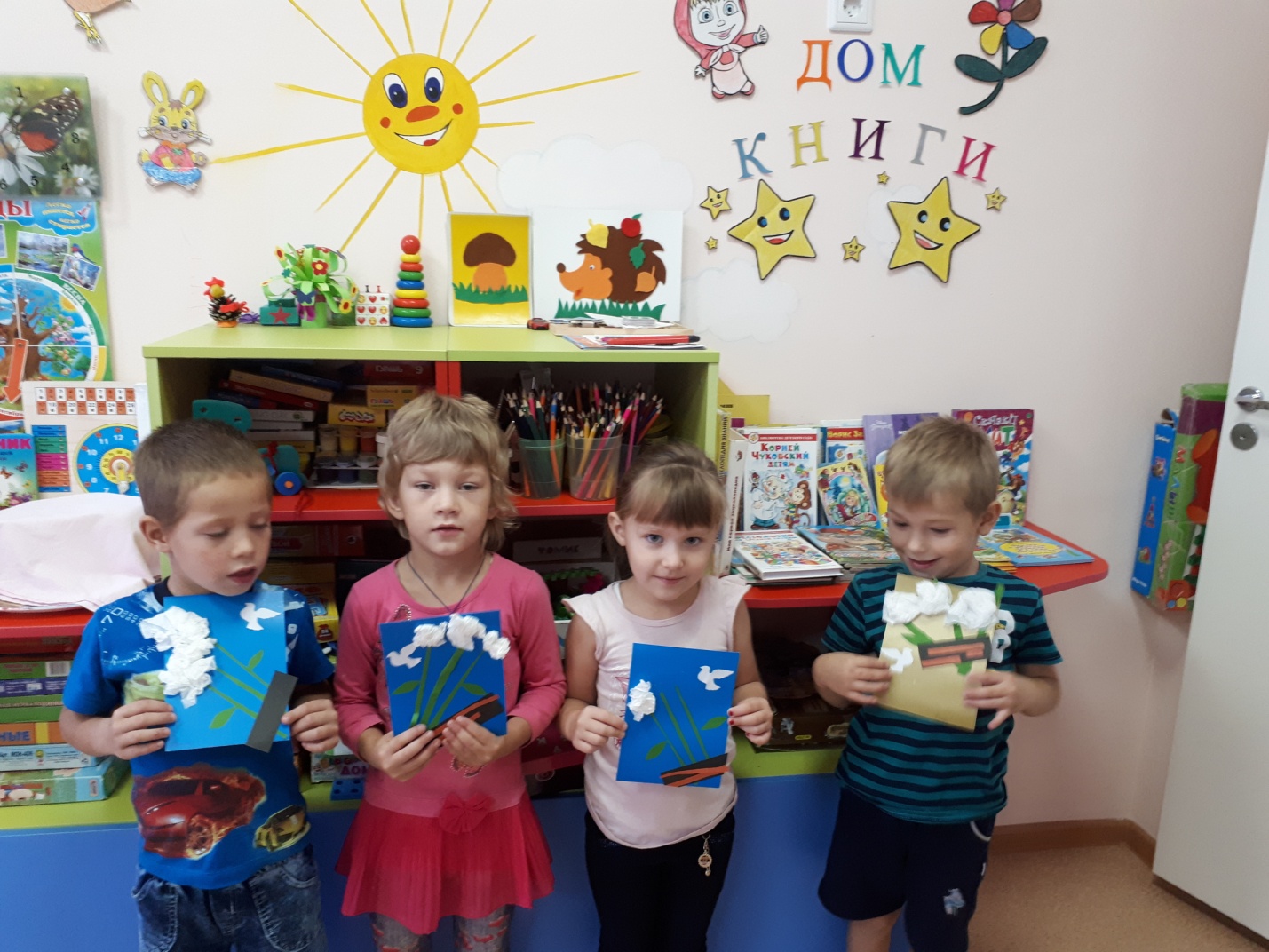 